TEORIA:EL MANEIG D’EQUIPS: EL MEDI LABORAL REQUEREIX DE L’ÚS D’EQUIPS, QUE PODEN SER MANUALS O AMB MOTOR, PER EXEMPLE ELS SEGÜENTS:AQUÍ TENIU VÍDEOS SOBRE EL FUNCIONAMENT DE LES MÀQUINESFRESADORA: https://www.youtube.com/watch?v=ikxjlES3ynQPREMSA: https://www.youtube.com/watch?v=AN_0lcLYt1cCALIBRADORES: https://www.youtube.com/watch?v=w0ZqmKN_KCwTORNS: https://www.youtube.com/watch?v=znnC7p47klQAQUÍ TENIU VÍDEOS SOBRE EL FUNCIONAMENT DE VEHICLES I INSTAL.LACIONS DE TRANSPORTCARRETONS: https://www.youtube.com/watch?v=R4eRDclKJ5IELEVADORES: MANUALS https://www.youtube.com/watch?v=bP_4c0LKwnQELEVADORES ELÈCTRIQUES: https://www.youtube.com/watch?v=zYfHzoyXi_4CINTES TRANSPORTADORES: https://www.youtube.com/watch?v=YRcMEKM3R2sLES MESURES DE PREVENCIÓ I PROTECCIÓ PER A EINES I MÀQUINES, JUNTAMENT AMB ALGUNS DELS RISCOS QUE PROCUREN EVITAR, SÓN ELS SEGÜENTS: TASQUES DES DE LA PÀGINA 5 FINS A LA 91) DESPRÉS DE LLEGIR LA TEORIA, ESCRIU 2 TIPUS D’EINES, 2 TIPUS DE MÀQUINES I 2 TIPUS DE VEHICLES I INSTAL.LACIONS DE TRANSPORT: EINES: MÀQUINES:VEHICLES I INSTAL.LACIONS DE TRANSPORT:2) DESPRÉS DE MIRAR AQUEST VÍDEO DE MONTACÀRREGA – PREVENCIÓ DE RISCOS EN L’OPERACIÓ: https://www.youtube.com/watch?v=IaJY2Rz53uI CONTESTA SI LES AFIRMACIONS SEGÜENTS SÓN VERITABLES (V) o FALSES (F): ESCRIBINT AL SEU COSTAT V o F.A) L’OPERADOR HA DE PUJAR I BAIXAR DEL MONTACÀRREGA PER L’ESQUERRA. B) L’OPERADOR NO CAL QUE UTILITZI CINTURÓ DE SEGURETAT. C) L’OPERADOR HA D’ASSEGURAR-SE DE QUÈ NO HAGIN PERSONES AL VOLTANT DE LA MÀQUINA O EN EL SEU CAMÍ. D) EN LA MÀQUINA PODEN PUJAR 4 PERSONES. E) AL ENTRAR O SORTIR DE LA BODEGA, L’OPERADOR, DEU ASSEGURAR-SE DE QUÈ NO HI HAGI NINGÚ. F) NO CAL QUE BAIXI LA VELOCITAT EN UNA CORBA. 3) DESPRÉS DE MIRAR AQUEST VÍDEO DEL EL TREPANT I ELS SEUS RISCOS  https://www.youtube.com/watch?v=KliMwY7iMKI , CONTESTA A LES AFIRMACIONS SEGÜENTS SI SÓN VERITABLES (V) o FALSES (F), ESCRIBINT AL SEU COSTAT V o F.A) NO CAL FER SERVIR ULLERES I GUANTS. B) S’HA DE PROTEGIR ELS ULLS. C) ES POT FER FORATS EN QUALSEVOL LLOC DE LA PARET. D) CAL FER SERVIR CASC I MÀSCARES. 4) LLEGIU LES TAULES DE RISCOS DE LES EINES I RISCOS DE LES MÀQUINES I CONTESTA:QUINS RISCS DEL MANEIG DE LES EINES SÓN IGUALS ALS RISCS DEL MANEIG DE LES MÀQUINES?5) HAS D’ESCRIURE 3 MESURES DE PREVENCIONS D’EINES I DE MÀQUINES, DESPRÉS DE LLEGIR LES TAULES DE MESURES DE PREVENCIÓ I PROTECCIÓ D’EINES I MESURES DE PREVENCIÓ I PROTECCIÓ DE MÀQUINESMESURES DE PREVENCIONS I PROTECCIÓ D’EINES:MESURES DE PREVENCIONS I PROTECCIÓ DE MÀQUINES:5) RELACIONA LES IMATGES AMB ELS TEXTOS:6) RELACIONA LES IMATGES AMB ELS TEXTOS:SALUTACIONS I MOLTA SORT!!!QUALSEVOL DUBTE, COMPTEU AMB MI I NO OBLIDEU-VOS DE POSAR EL VOSTRE NOM.ESTRELLA NUÑEZASSIGNATURA:RISCOS LABORALSPROFESSORA:ESTRELLA NÚÑEZCORREU:enunez4@xtec.catDATA LÍMIT DE LLIURAMENT:10 DE JUNYDESPRÉS DEL VOSTRE LLIURAMENT O “ENTREGA”, US ENVIARÉ LA CORRECCIÓ A CADA ALUMNE AL VOSTRE CORREU.DESPRÉS DEL VOSTRE LLIURAMENT O “ENTREGA”, US ENVIARÉ LA CORRECCIÓ A CADA ALUMNE AL VOSTRE CORREU.EINES:SÓN ELEMENTS DE TREBALL PORTÀTILS COM ARA GANIVETS, TREPANTS, MARTELLS O SERRESMÀQUINES:SÓN ELEMENTS FIXOS DE TREBALL, COM LES FRESADORES, PREMSES, CALIBRADORES, TORNS, ETC.VEHICLES I INSTAL.LACIONS DE TRANSPORT:SÓN ELEMENTS MÒVILS O FIXOS, QUE PERMETEN EL TRANSPORT DE MERCADERIES, COM ARA CARRETONS,  ELEVADORES O CINTES TRANSPORTADORES.EINESEINES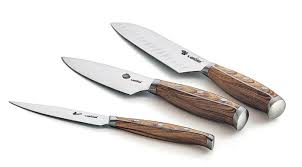 GANIVETSTREPANTSMARTELLSSERRESMÀQUINESMÀQUINESFRESADORESPREMSES CALIBRADORESTORNSVEHICLES I INSTAL.LACIONS DE TRANSPORTVEHICLES I INSTAL.LACIONS DE TRANSPORTCARRETONS o “TRANSPALETAS o MONTACÀRREGUESELEVADORES MANUALS O ELÈCTRIQUESCINTES TRANSPORTADORESRISCOS DE LES EINESMESURES DE PREVENCIÓ I PROTECCIÓ DE LES EINESCONTACTE AMB ELEMENTS TALLANTS.PROJECCIÓ DE FRAGMENTS O PARTÍCULES.CAIGUDES PER SOBREESFORÇOS.CONTACTES ELÈCTRICS.EXPOSICIÓ A SOROLL.COMPTAR AMB FORMACIÓ ADEQUADA PER A L’ÚS DE CADA TIPUS D’EINA.REVISAR PERIÒDICAMENT L’ESTAT GENERAL DE LES EINES. (MÀNECS, RECOBRIMENT, AÏLLAMENTS, ETC.).ÚS DE LES EINES NOMÉS PER AL TREBALL PER AL QUAL HAN ESTAT DISSENYADES I FABRICADES.FER SERVIR ULLERES PROTECTORES QUAN HI HAGI PERILL DE PROJECCIÓ DE PARTÍCULES O GUANTS PER MANIPULAR EINES TALLANTS. O PROTECTORS AUDITIUS PER PROTEGIR-SE DEL SOROLL QUE PUGUIN PRODUIR.RISCOS DE LES MÀQUINESMESURES DE PREVENCIÓ I PROTECCIÓ DE LES MÀQUINESCOPS I TALLS.ATRAPAMENTS.PROJECCIÓ DE FRAGMENTS O PARTÍCULES.PECES EN MOVIMENT.CONTACTES ELÈCTRICS.EXPOSICIÓ A SOROLL.CONTACTES TÈRMICS.DISSENY I FABRICACIÓ DE LA MAQUINÀRIA PERQUÈ COMPLEIXI ELS PRINCIPIS DE SEGURETAT INTEGRAL: NO SER FONT DE PERILL PER A L’USUARI.DISPOSITIUS DE PROTECCIÓ: PAREN LA MÀQUINA O IMPEDEIXEN QUE ES POSI EN MARXA SI L’OPERARI ÉS A LA ZONA DE PERILL.ATURADA D’EMERGÈNCIA: TOTES LES MÀQUINES, EXCEPTE LES PORTÀTILS, HAN DE DISPOSAR D’UN DISPOSITIU D’ATURADA D’EMERGÈNCIA QUE SIGUI VISIBLE I ACCESIBLE RÀPIDAMENT. HAN DE SER BOTONS DE TIPUS “BOLET” DE COLOR VERMELL SOBRE FONS GROC.ALTRES MESURES. UTILITZAR EQUIPS DE PROTECCIÓ INDIVIDUAL (ULLERES, GUANTS, CASCS,…).ASSIGNATURA:RISCOS LABORALSPROFESSORA:ESTRELLA NÚÑEZCORREU:enunez4@xtec.catNOM I COGNOMS ALUMNE:DATA LÍMIT DE LLIURAMENT:10 DE JUNYSI HEU DESCARREGAT EL ARXIU DE WORD: HAURAN DE CONTESTAR DIRECTAMENT EN AQUEST WORD A LA MEVA ADREÇA.SI HEU DESCARREGAT EL PDF, FER FOTOS O ESCANEJAR CADA FULL, NOMÉS LA PART DE TASQUES I ENVIAR-M’HO PER CORREU A LA MEVA ADREÇA.SI HEU DESCARREGAT EL ARXIU DE WORD: HAURAN DE CONTESTAR DIRECTAMENT EN AQUEST WORD A LA MEVA ADREÇA.SI HEU DESCARREGAT EL PDF, FER FOTOS O ESCANEJAR CADA FULL, NOMÉS LA PART DE TASQUES I ENVIAR-M’HO PER CORREU A LA MEVA ADREÇA.DESPRÉS DEL VOSTRE LLIURAMENT O ENTREGA, US ENVIARÉ LA CORRECCIÓ A CADA ALUMNE AL VOSTRE CORREU.DESPRÉS DEL VOSTRE LLIURAMENT O ENTREGA, US ENVIARÉ LA CORRECCIÓ A CADA ALUMNE AL VOSTRE CORREU.MÀQUINESMÀQUINESCALIBRADORESTORNSFRESADORESPREMSESVEHICLES I INSTAL.LACIONS DE TRANSPORTVEHICLES I INSTAL.LACIONS DE TRANSPORTCINTES TRANSPORTADORESELEVADORES MANUALS O ELÈCTRIQUESCARRETONS o “TRANSPALETAS o MONTACÀRREGUES